Летопис за школску 2014/2015. годину  прво полугодиштеСептембар 2014.1.09.2014. Свечани пријем ђака првака4.09.2014. Седница Наставничког већаОктобар 2014.8.10.2014. Припадници МУП-а одржали предавање ученицима петог и шестог разреда на тему „Безбедност деце“8.10.2014. Ученици су узели учешће у реализацији Дечје недеље чија је централна манифестација била постављена на градској бини у организацији СКЦ-а. У школском дворишту ученици су на свој начин послали поруке о важности дечије среће и мира.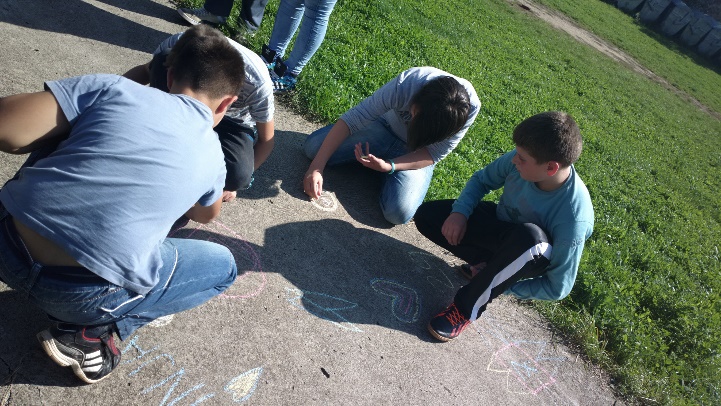 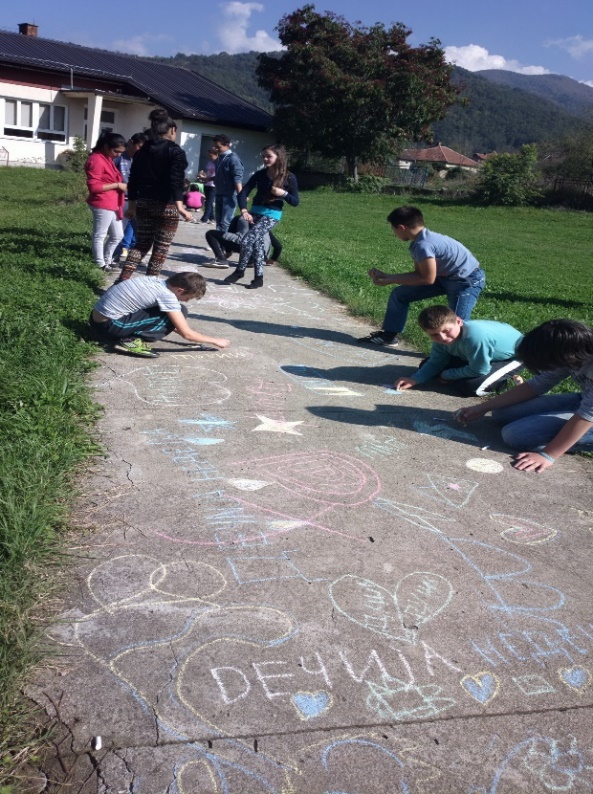 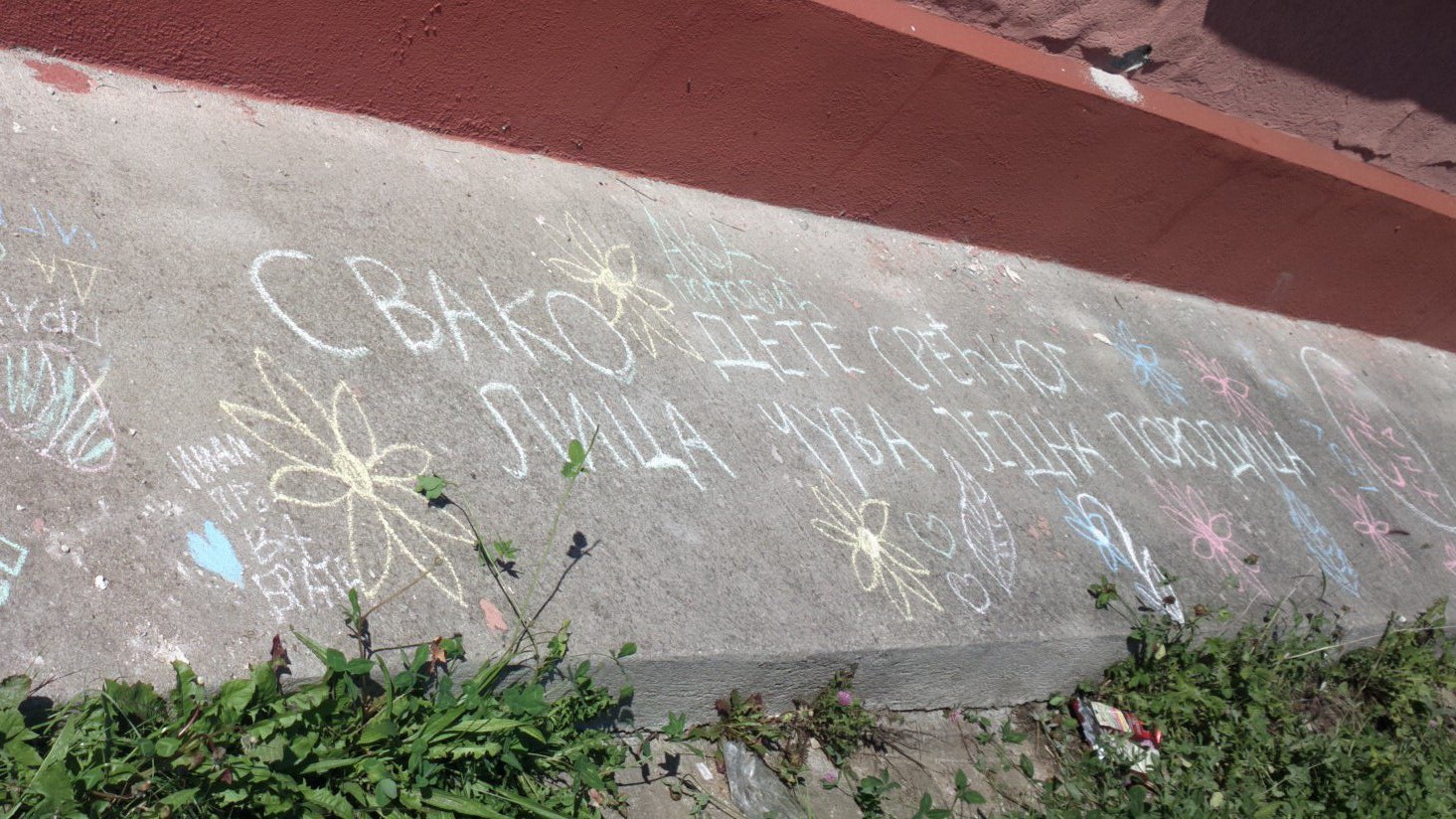 Деца су највеће човеково благо и нештоШто човеку пружа истинску срећу...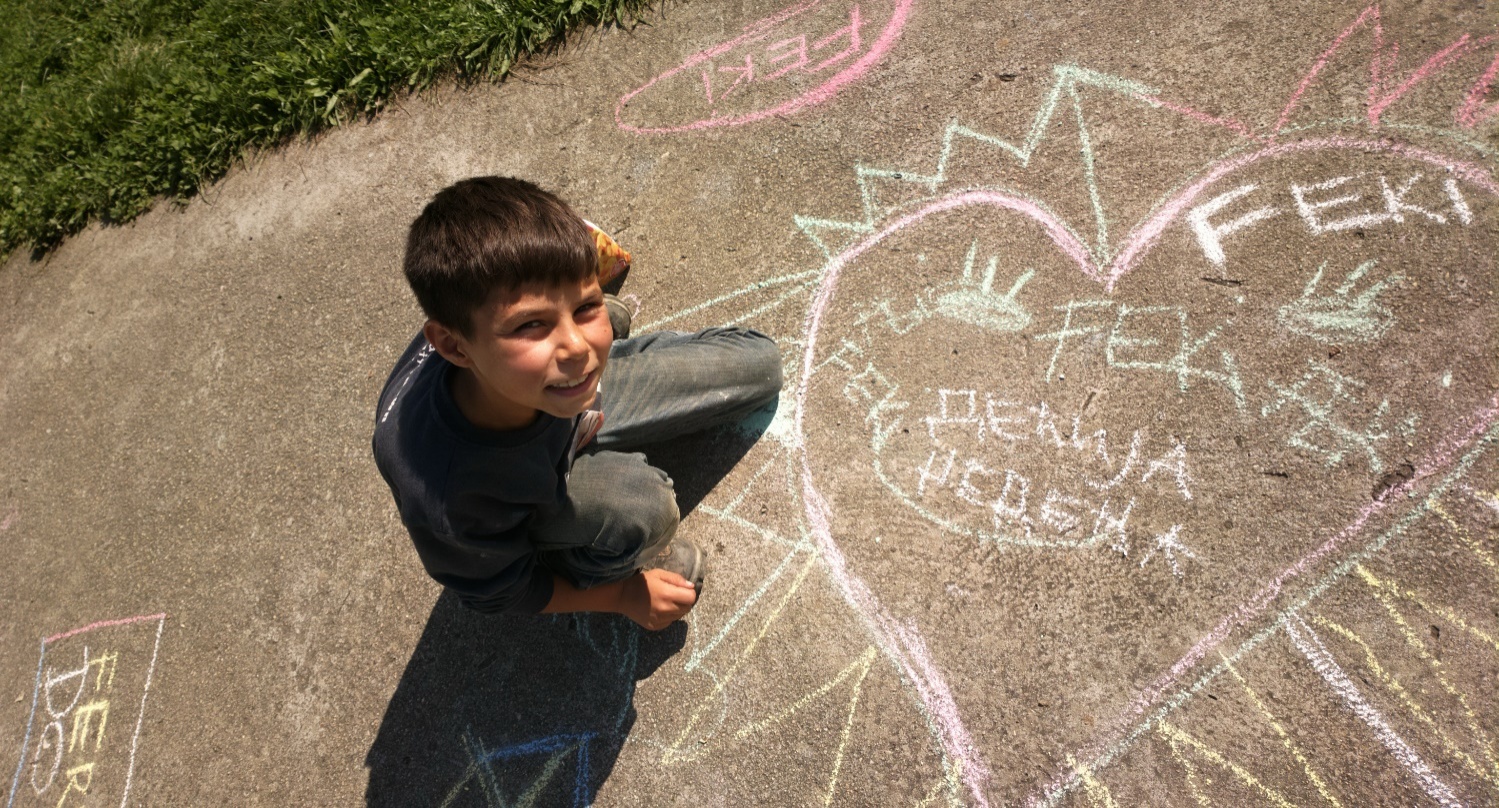 Дечији осмех је највеће и најбоље оружје...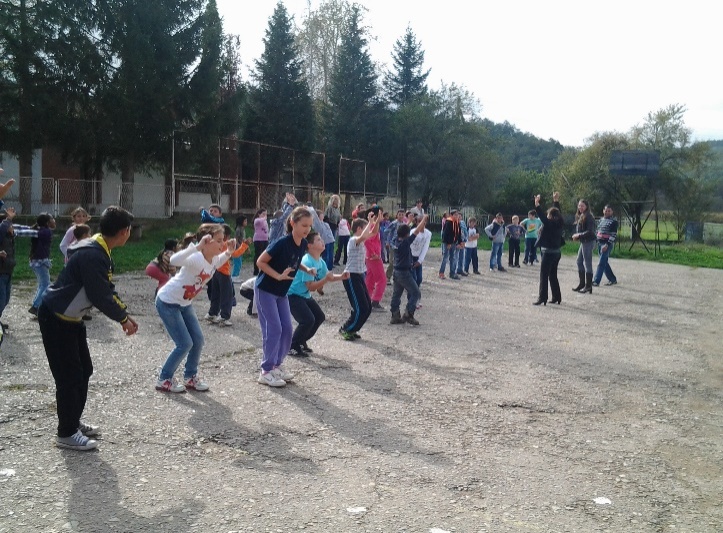 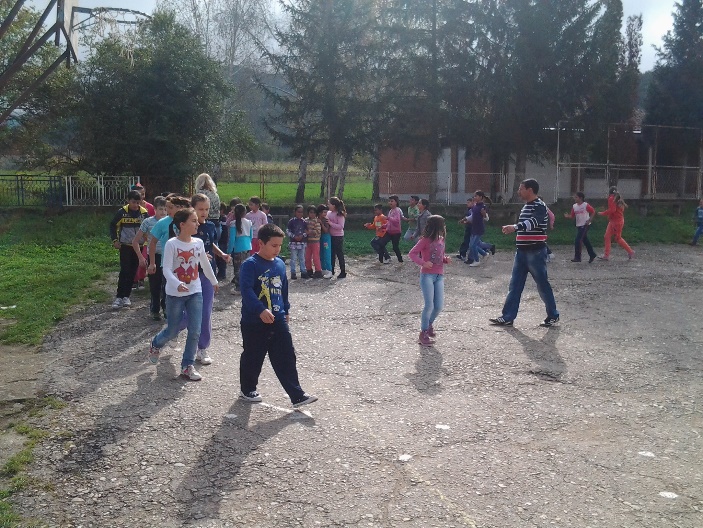 10.10.2014. Организован турнир у стоном тенису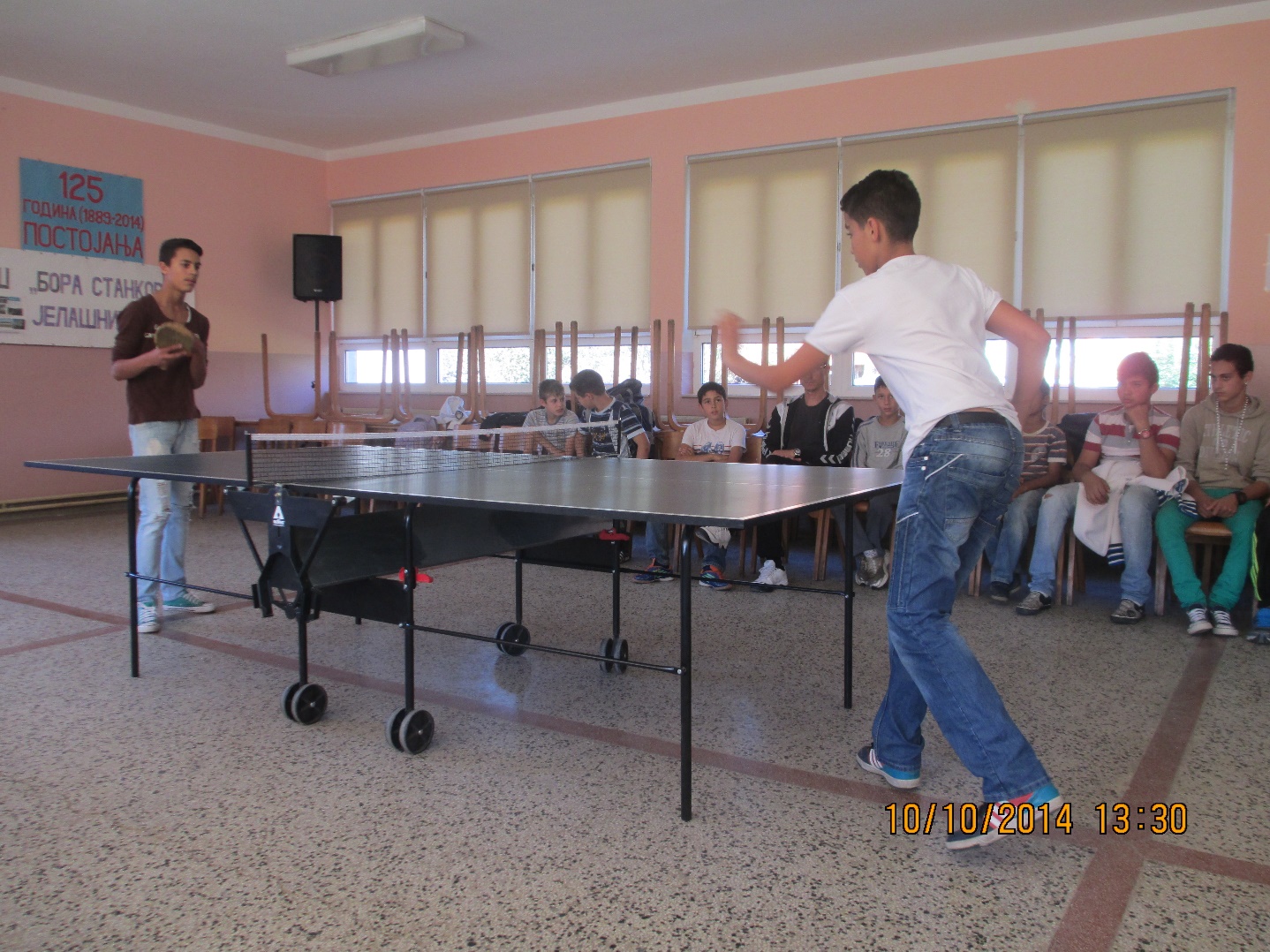 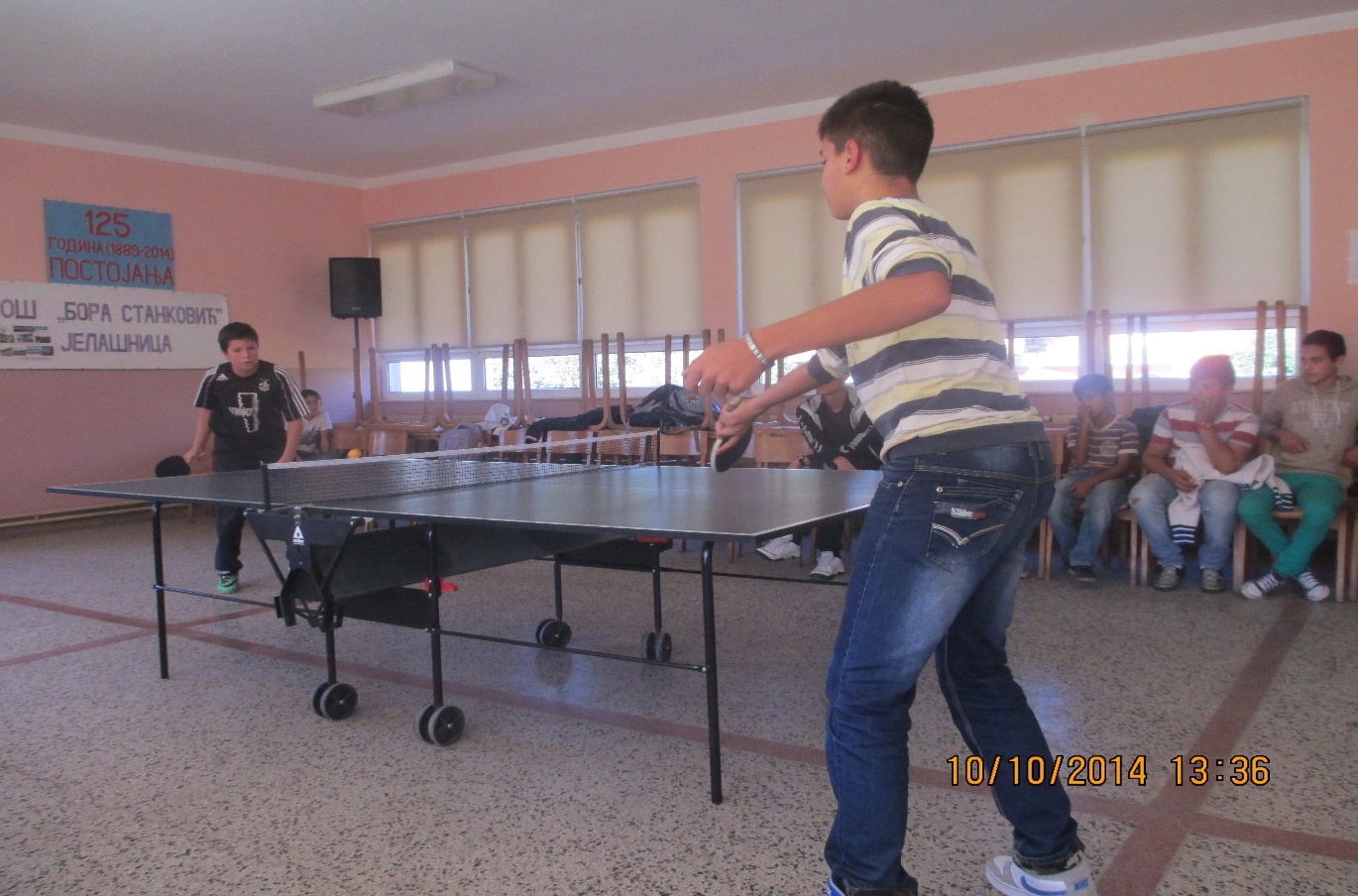 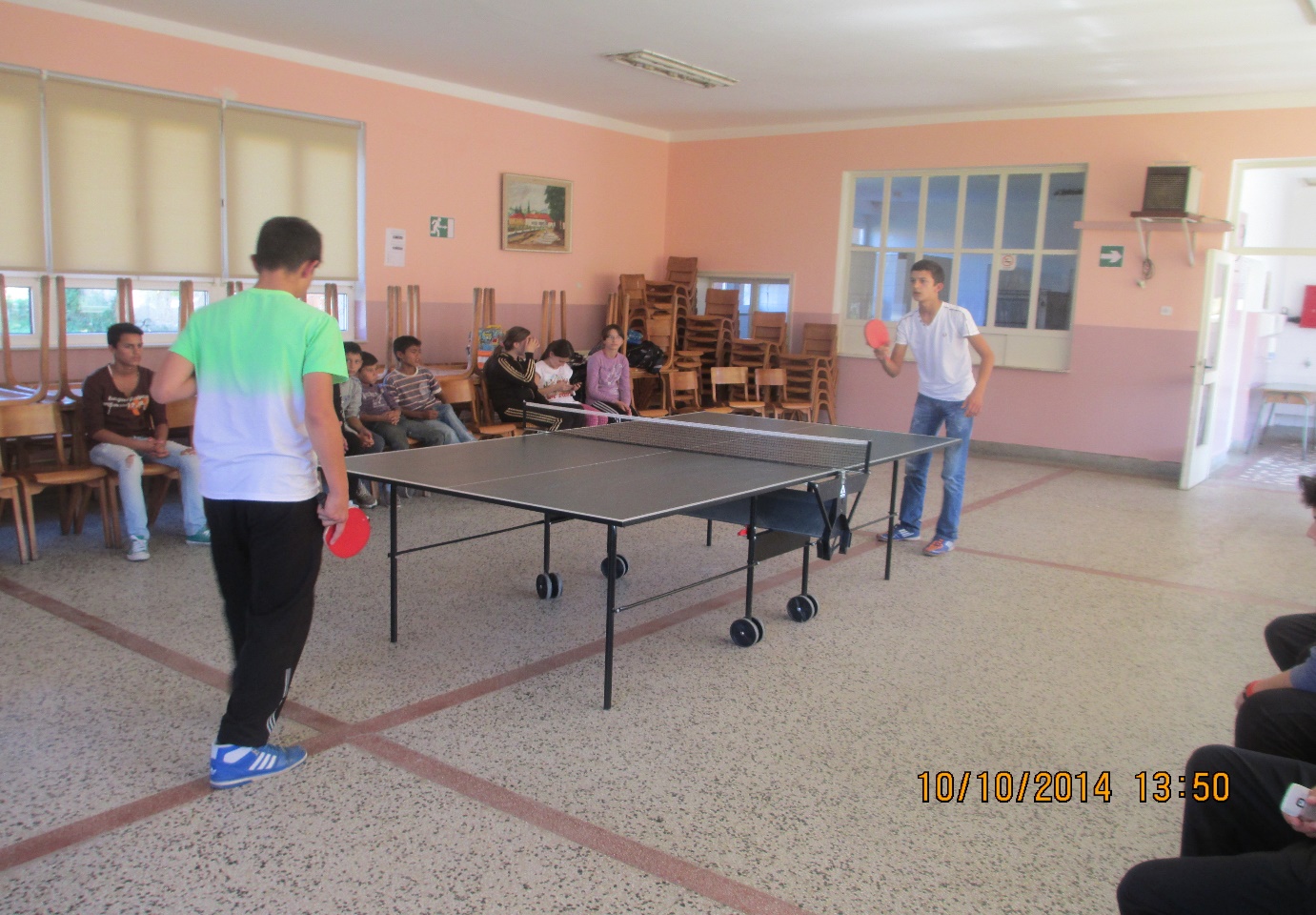 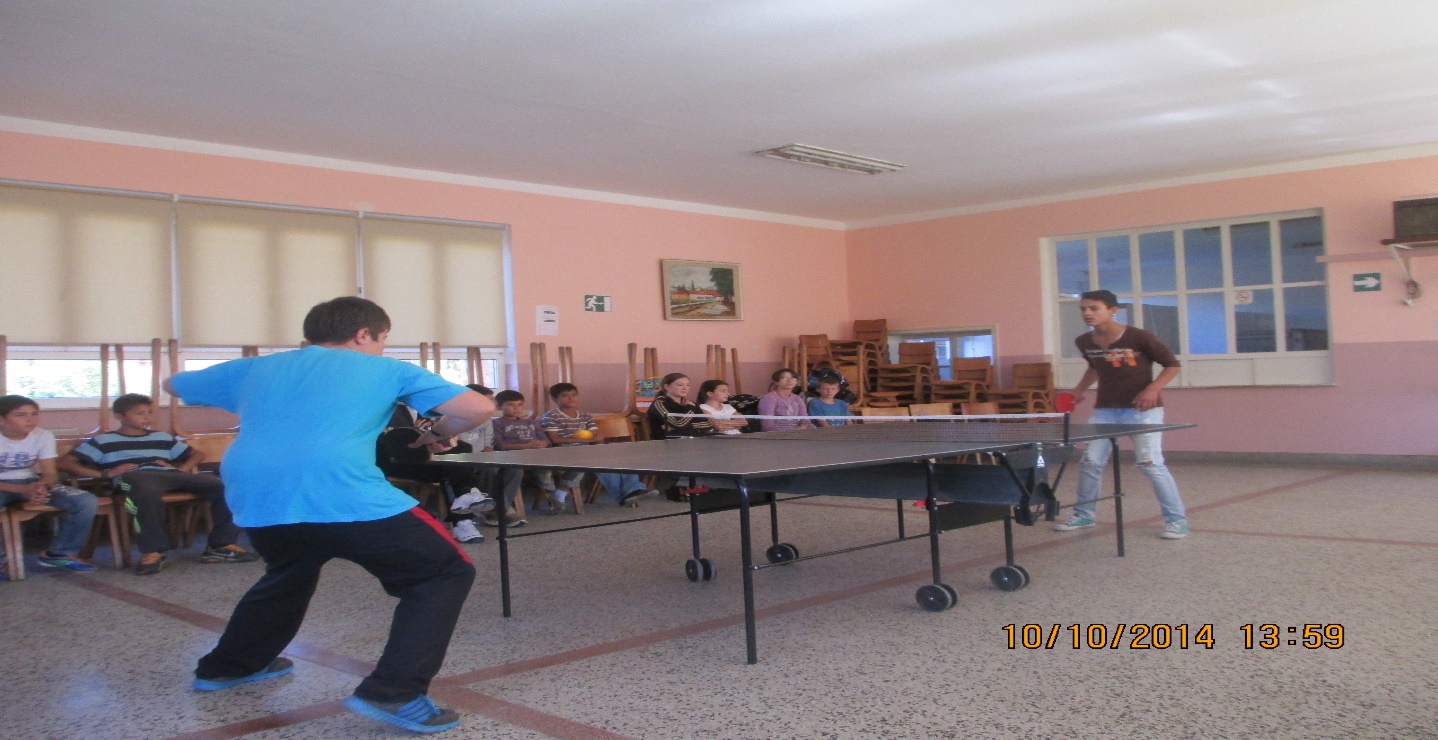 14.10.2014. Дан отворених врата у оквиру кога је одржана радионица „Време за децу“ у реализацији учитеља и ученика нижих разреда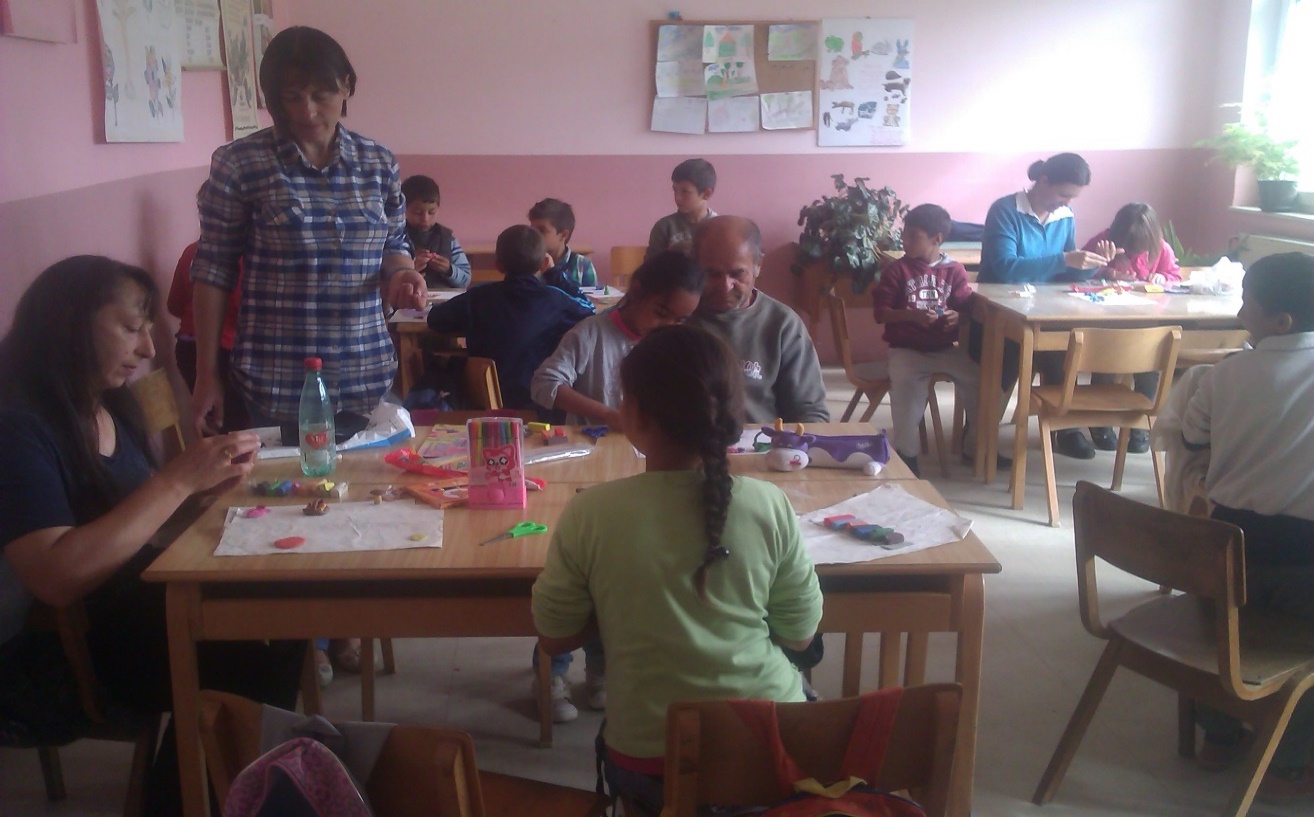 Родитељи и деца су се дружили у школи,  забављајући се низом активности које су смислилиучитељи...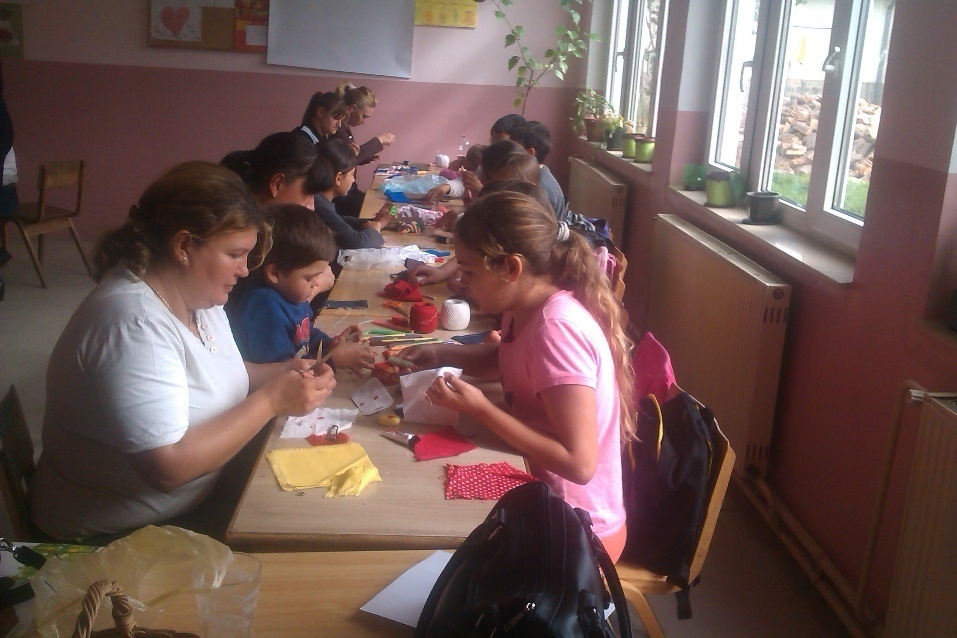 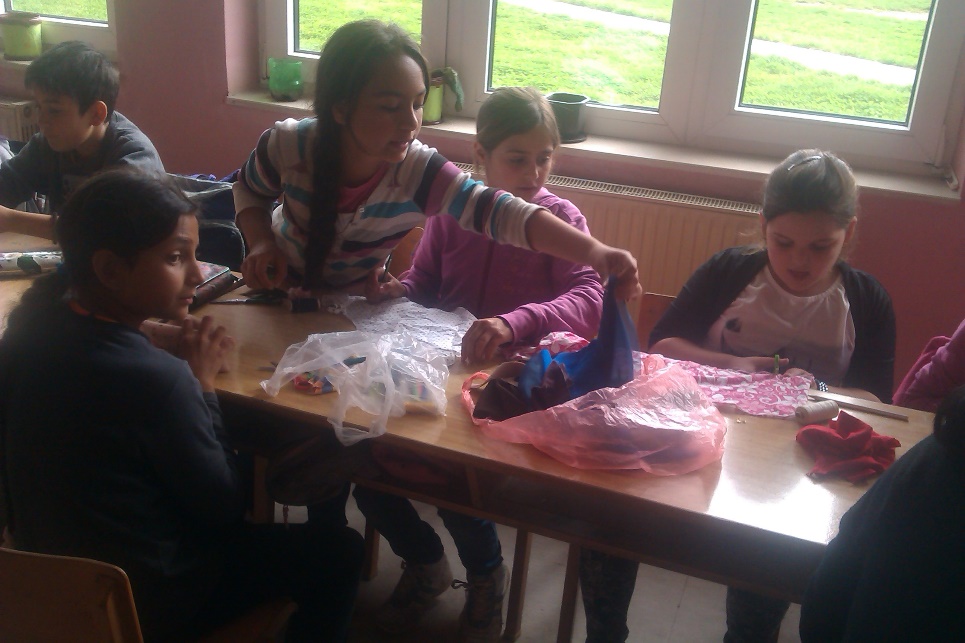 Ова радионица у оквиру Дана отворених врата  одушевила је децу и њихове родитеље...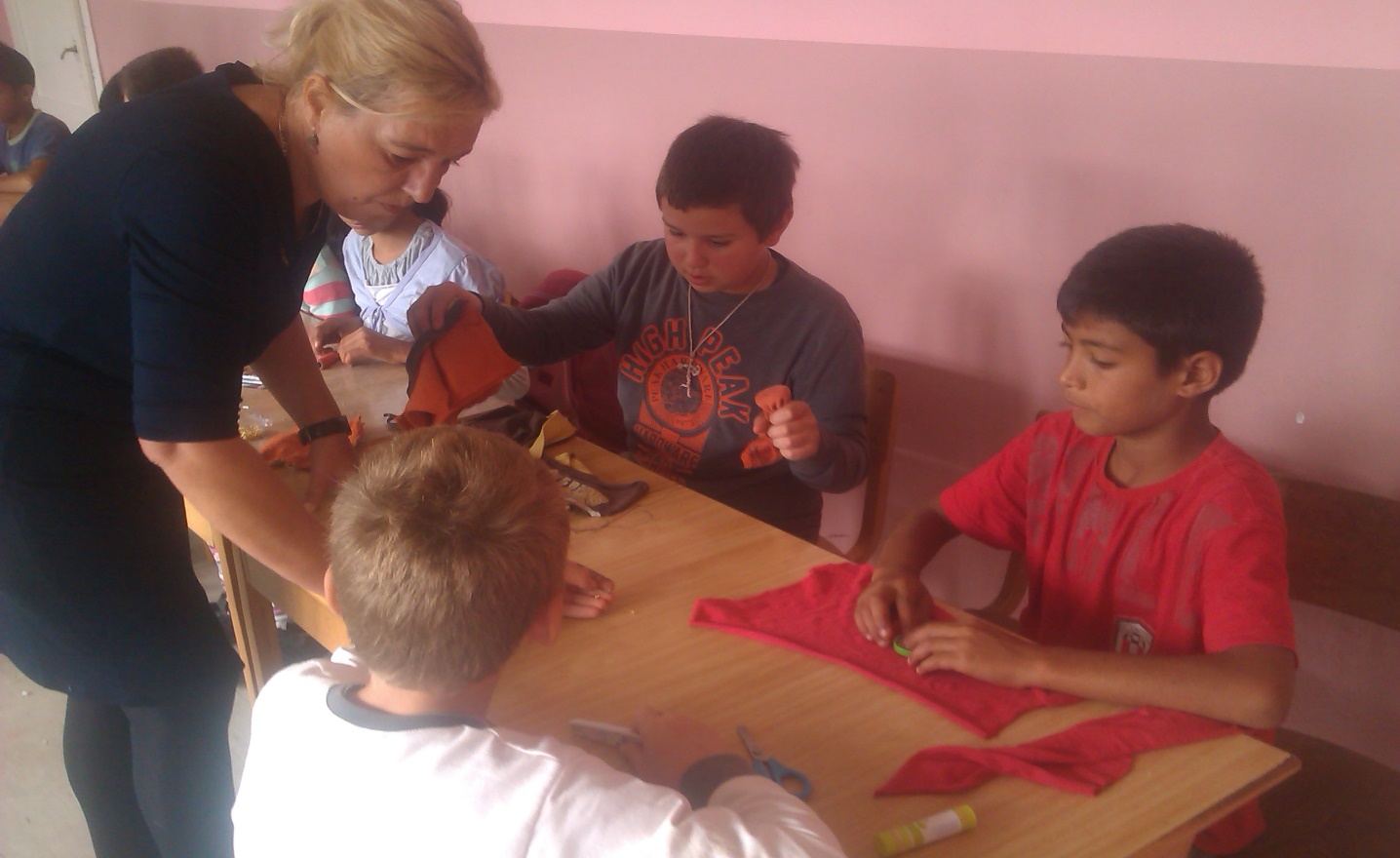 Учитељице се придружиле деци у игри...Деца се скроз игру приближавају уметности...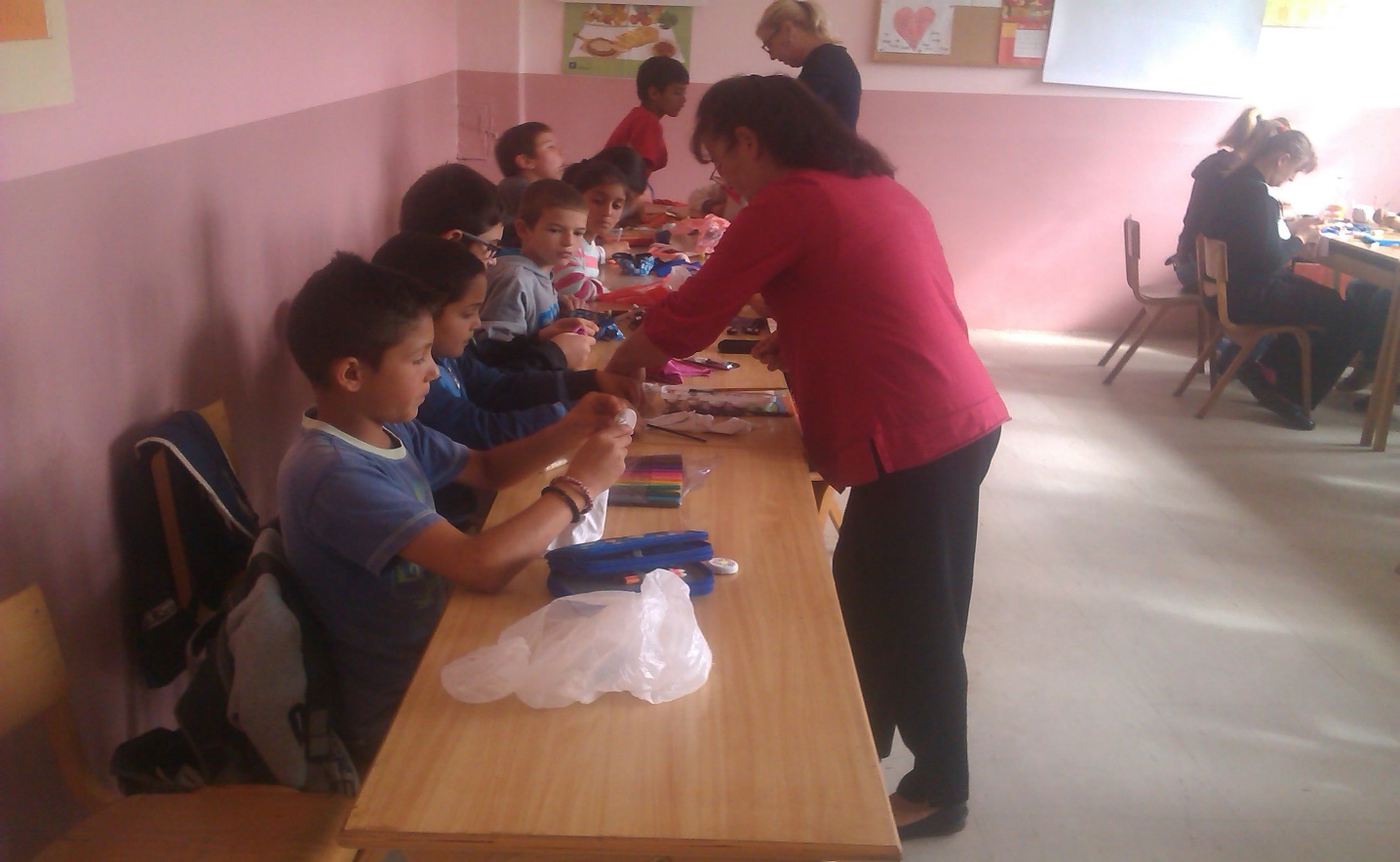 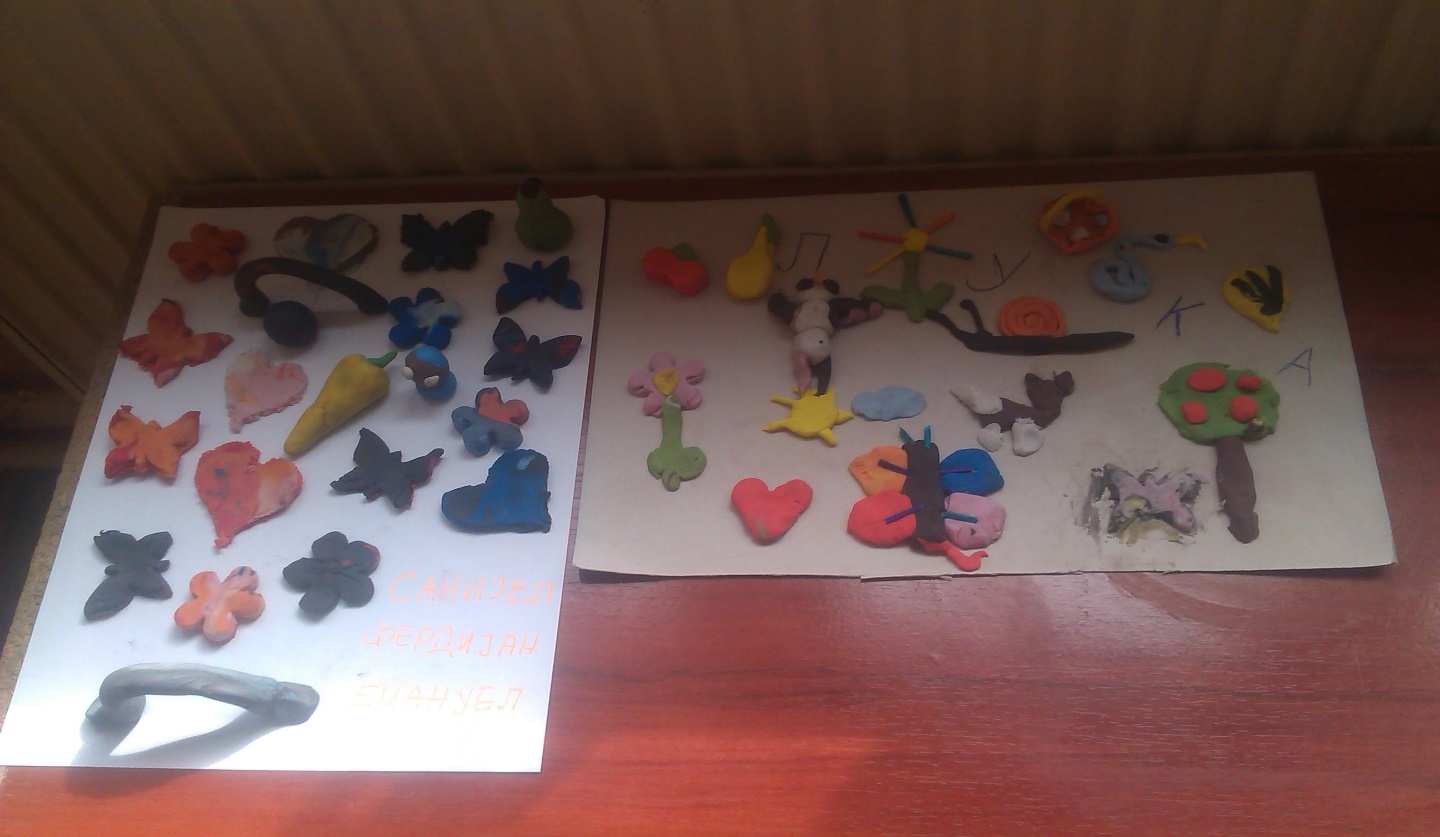 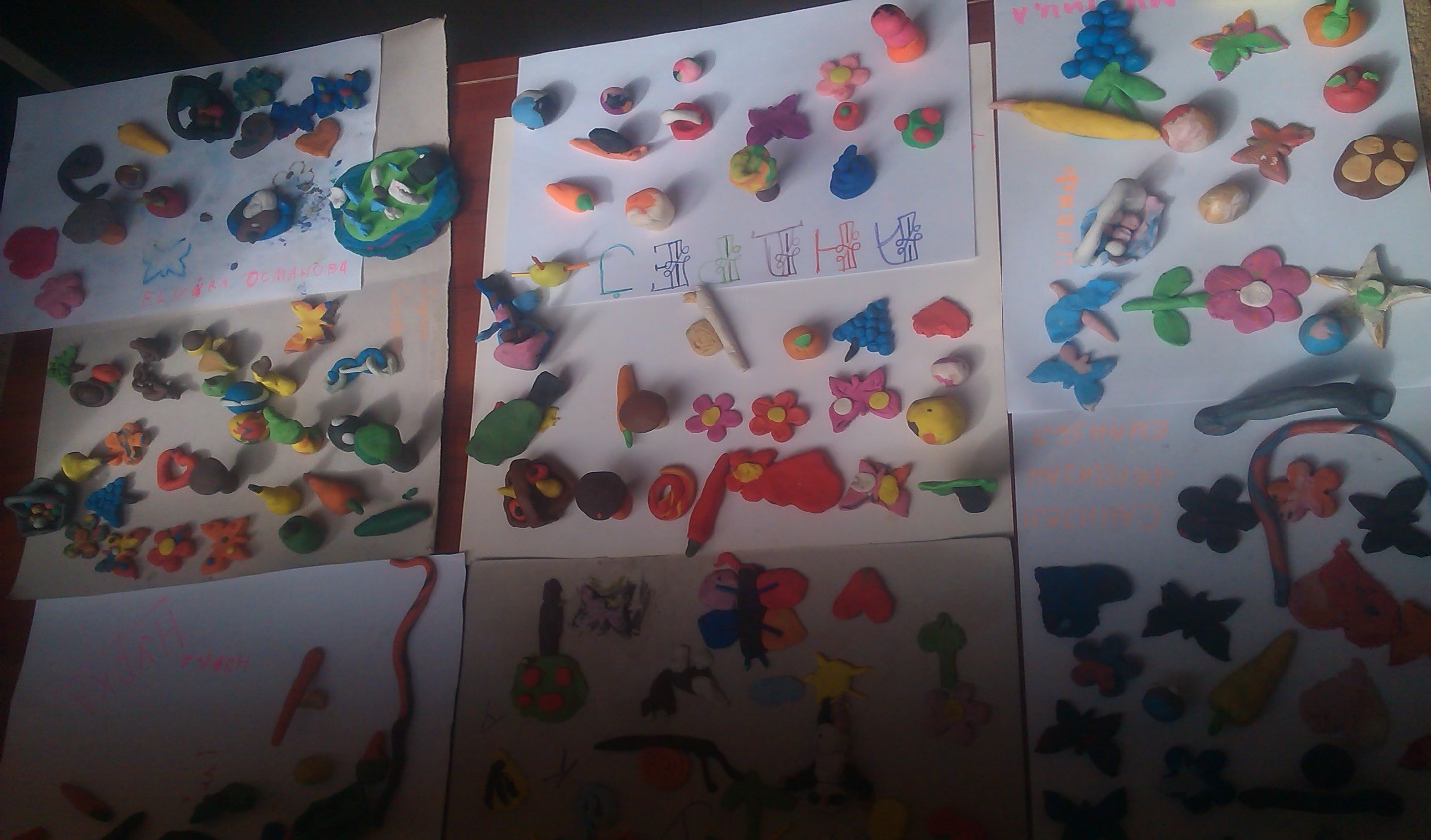 Једно лепо и незаборавно дружење у школи...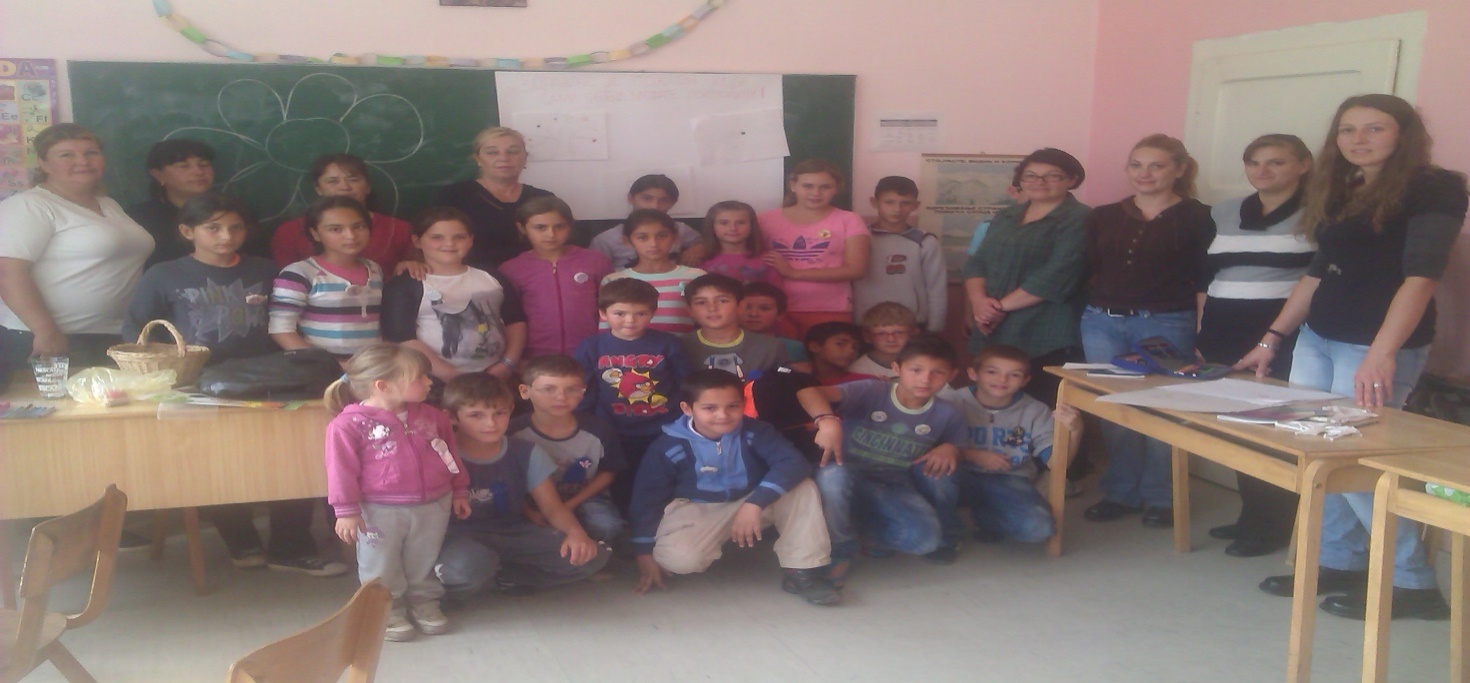 19.10.2014. Седница Наставничког већа20.10.2014. – 24.10.2014. Обележавање недеље спорта у оквиру које је наставник физичког васпитања Горан Јоцић организовао такмичење ученика у малом фудбалу, одбојци и стоном тенису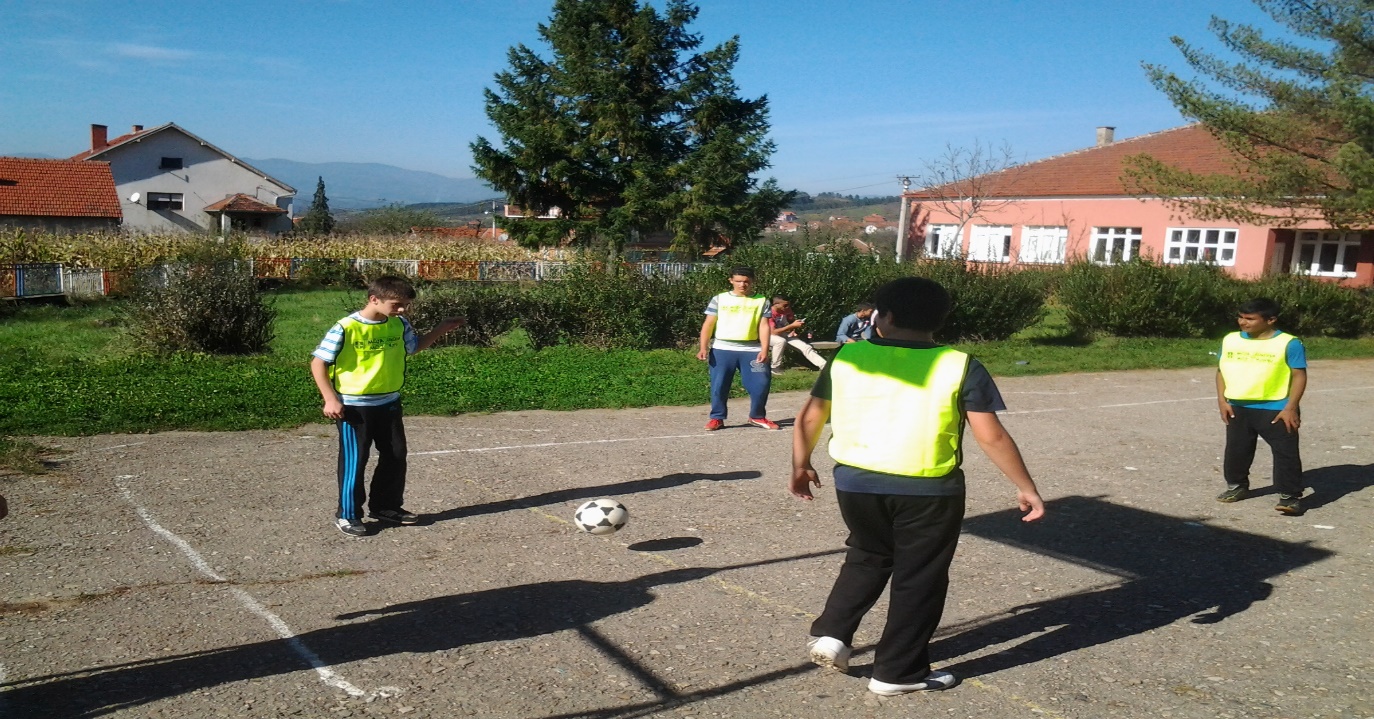                                             Бављење спортом је пола здравља...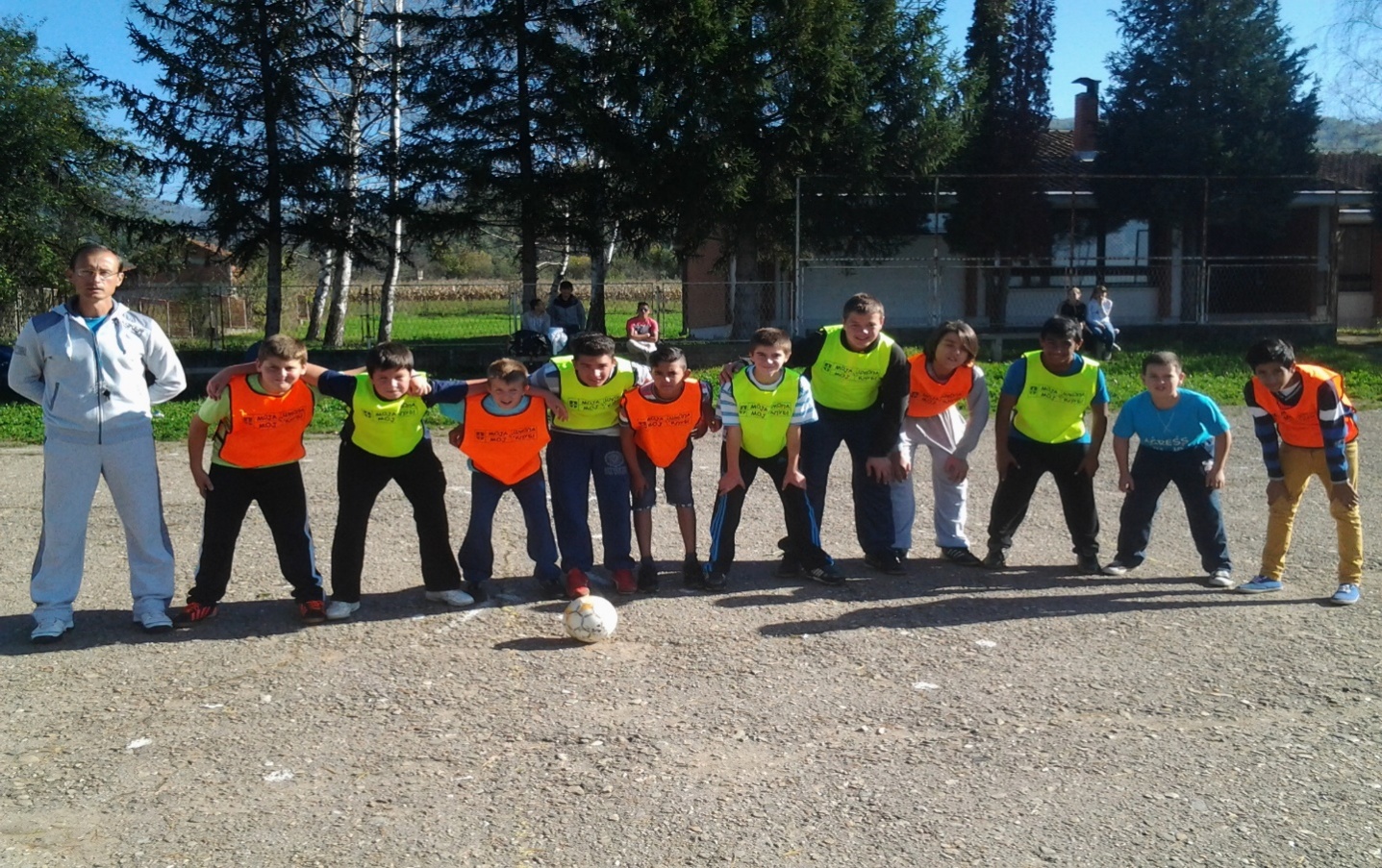 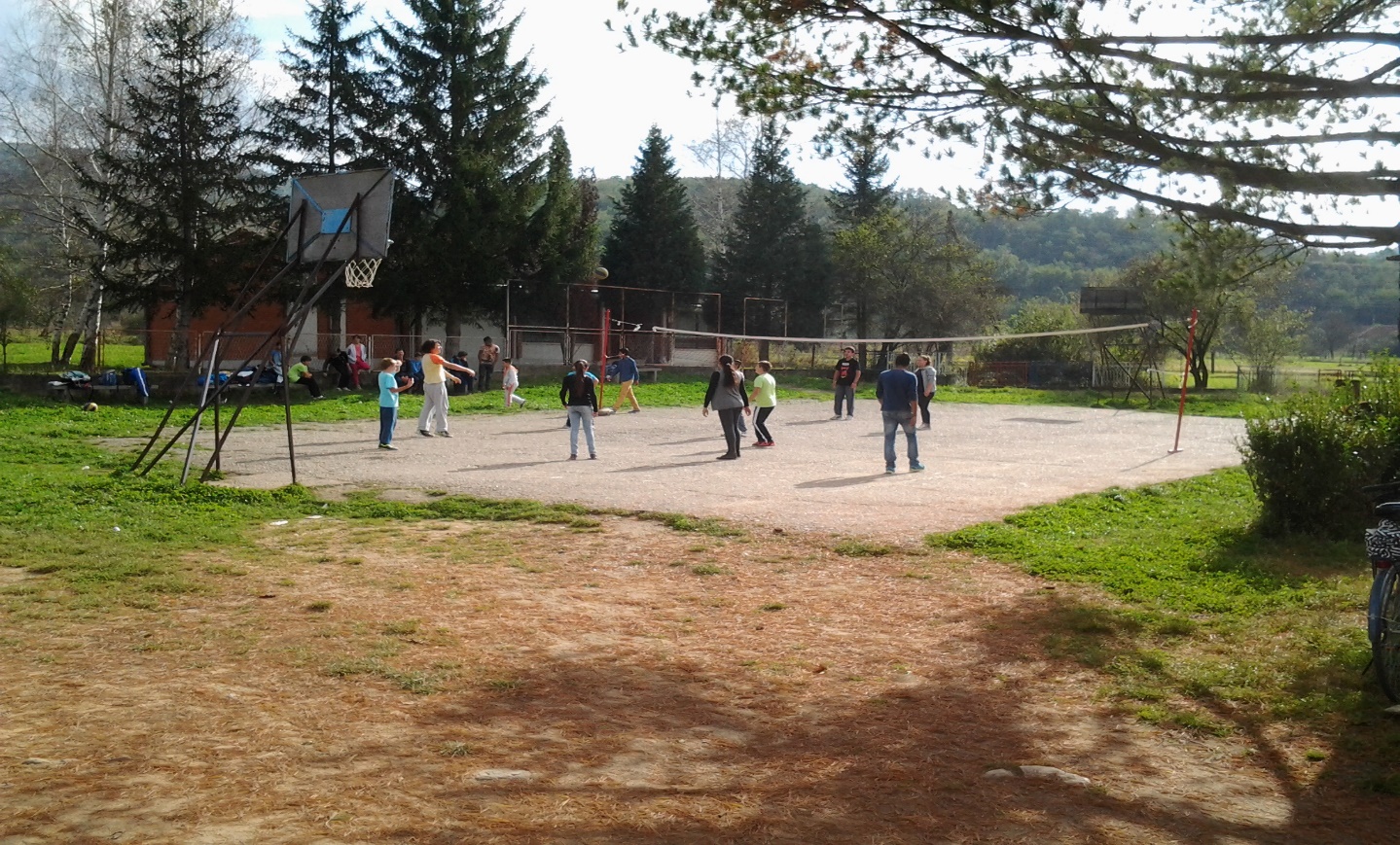 Недеља спорта је омиљена недеља у школској години... 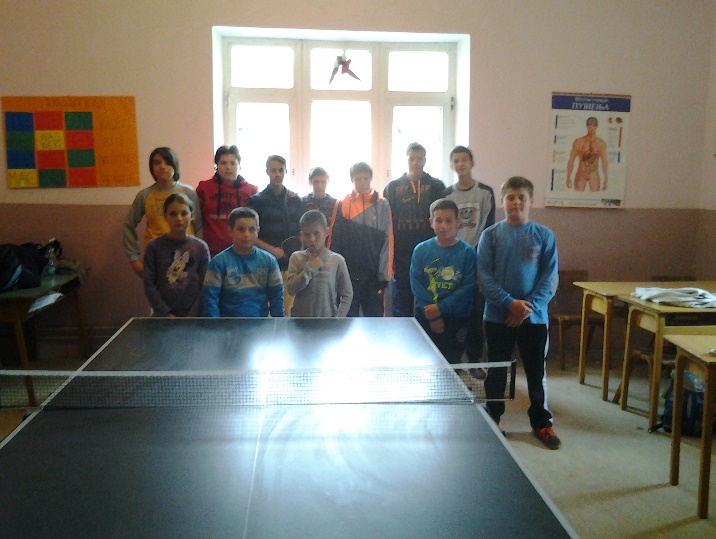 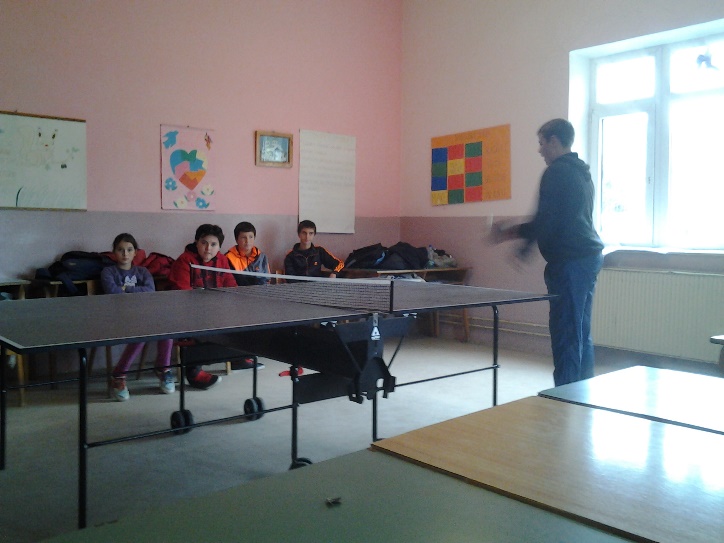 21.10.2014. Обележен Дан посвећен жртвама у Другом светском ратуНовембар 2014.5.11.2014. Седница Наставничког већа7.11.2014. Обележавање Дана примирја у Првом светском рату. Ученици учествовали у изради паноа и амблема Наталијина Рамонда које су носили.7.11.-11.11.2014. Јесењи распуст13.11.2014. Тим за Професионалну оријентацију почео са својим радионицама14.11.2014. Обележен Дан посвећен жртвама саобраћајних незгодаДецембар 2014.16.12.2014. Организован маскенбал у школи поводом Дана отворених врата. Носилац маскенбала је стручно веће за језике. Макенбалу су се деца посебно радовала и вредно радила на својим маскама.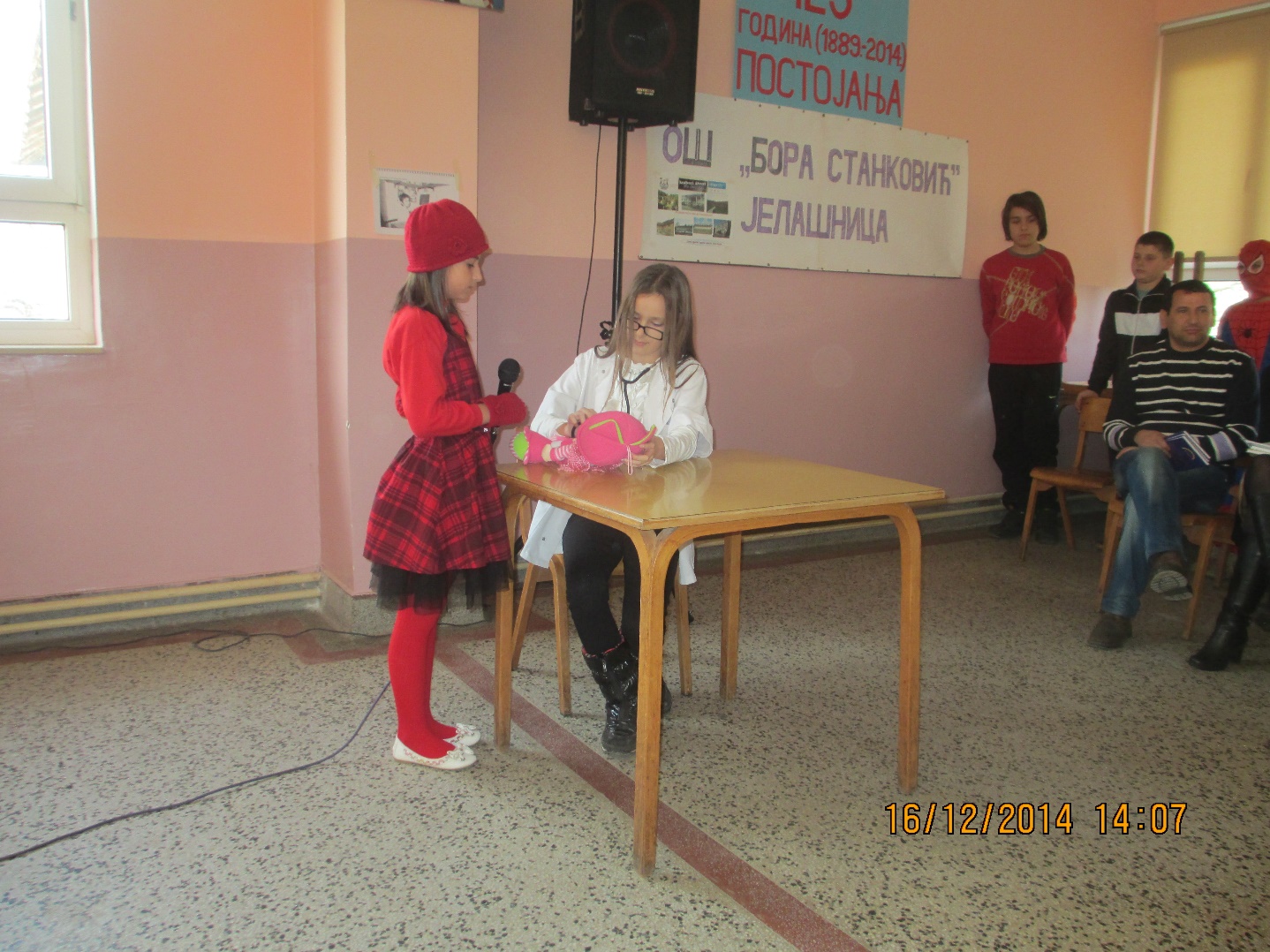 Црвенкапа и докторка Страшна БАБА РОГАПлес под маскама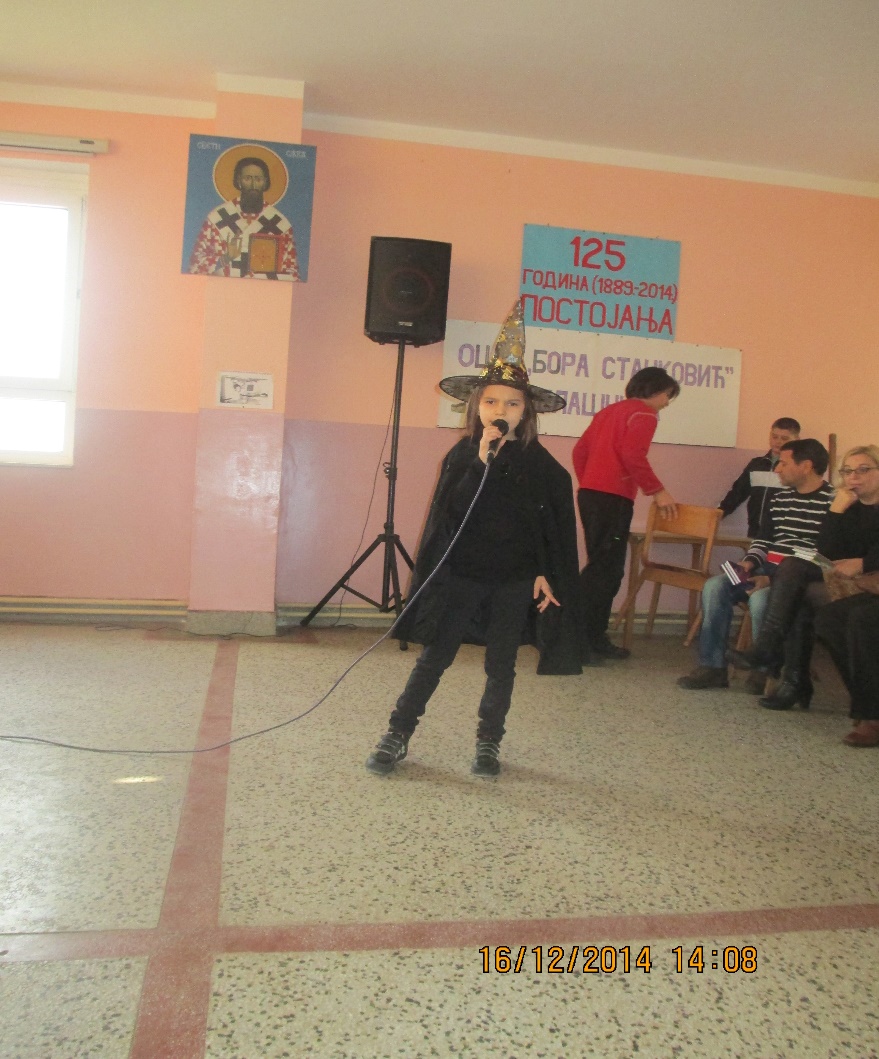 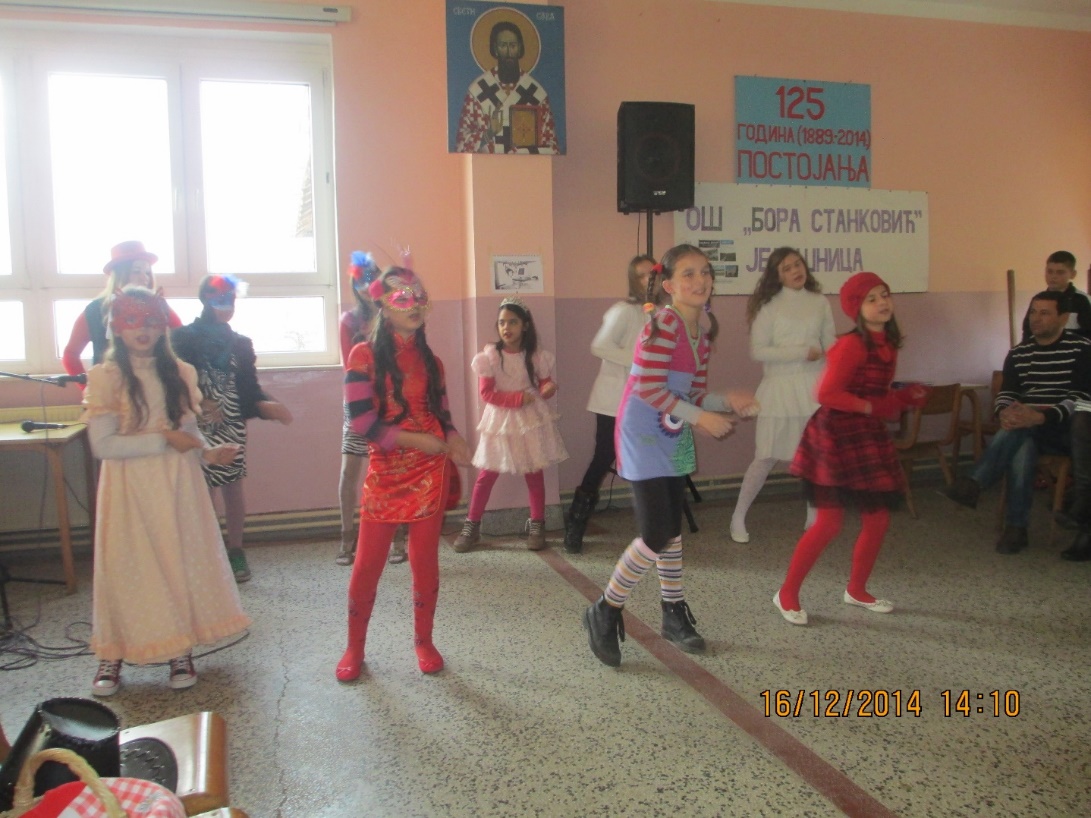 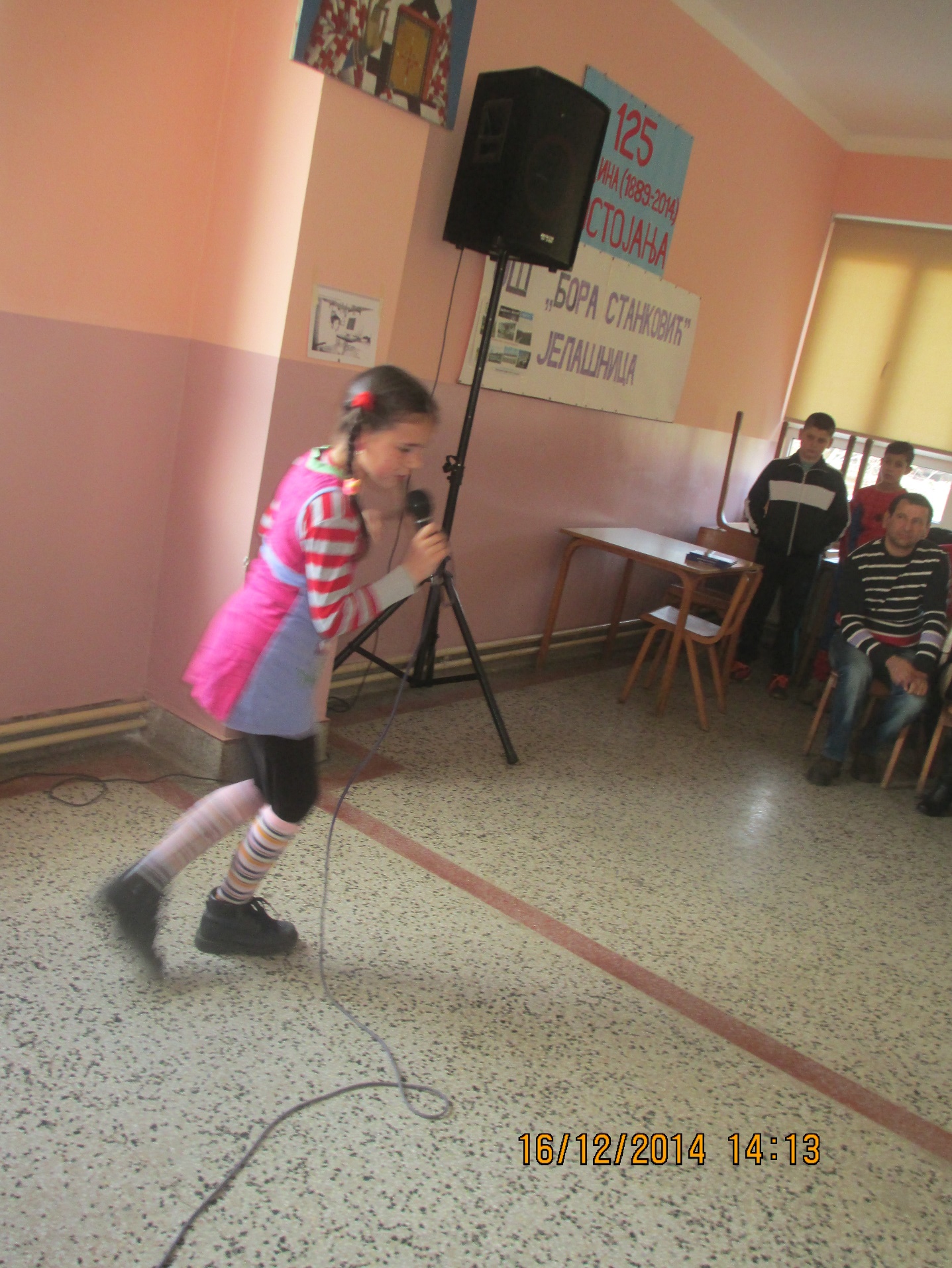 ПипиДугаЧарапа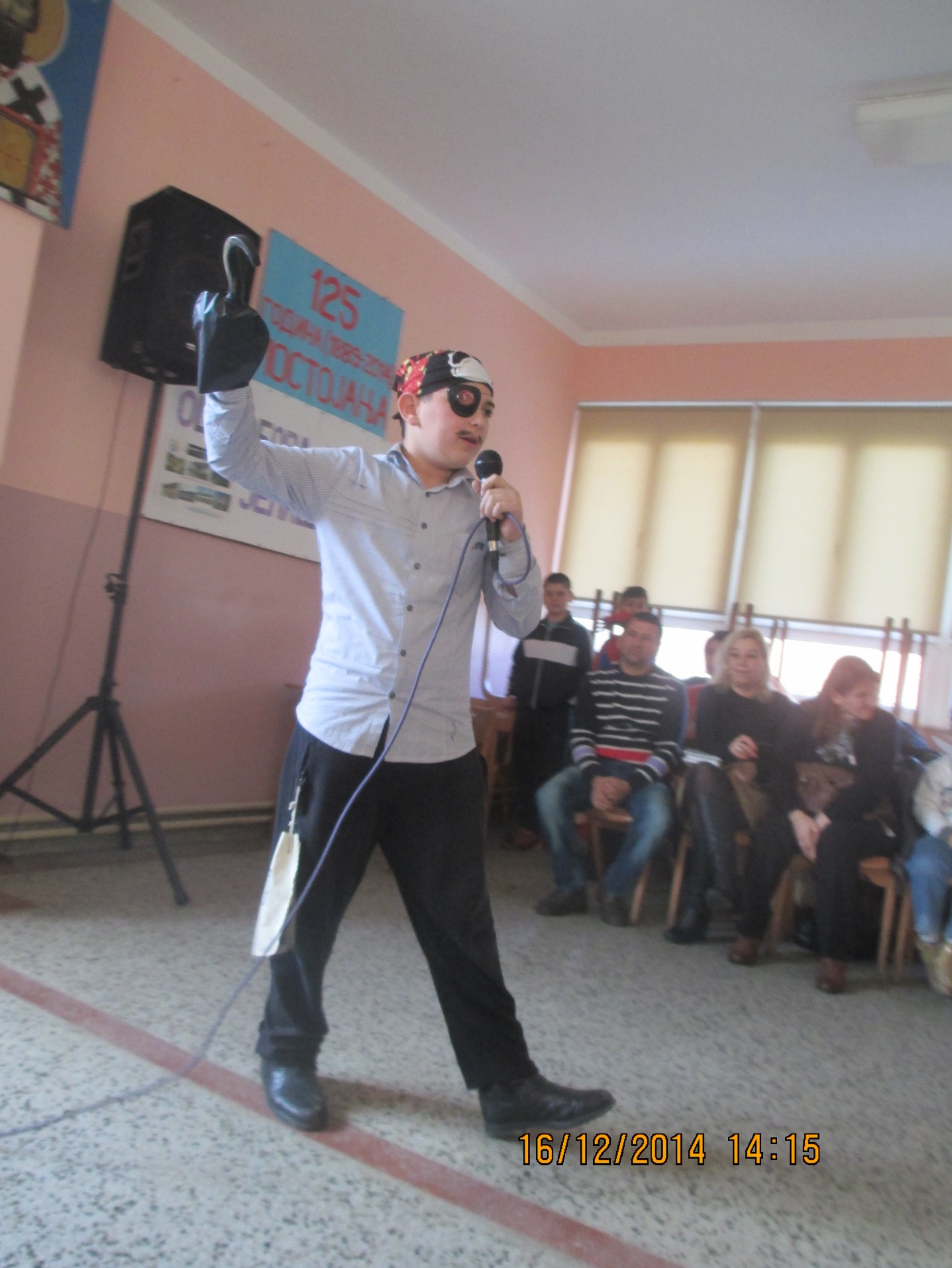 Страшни гусар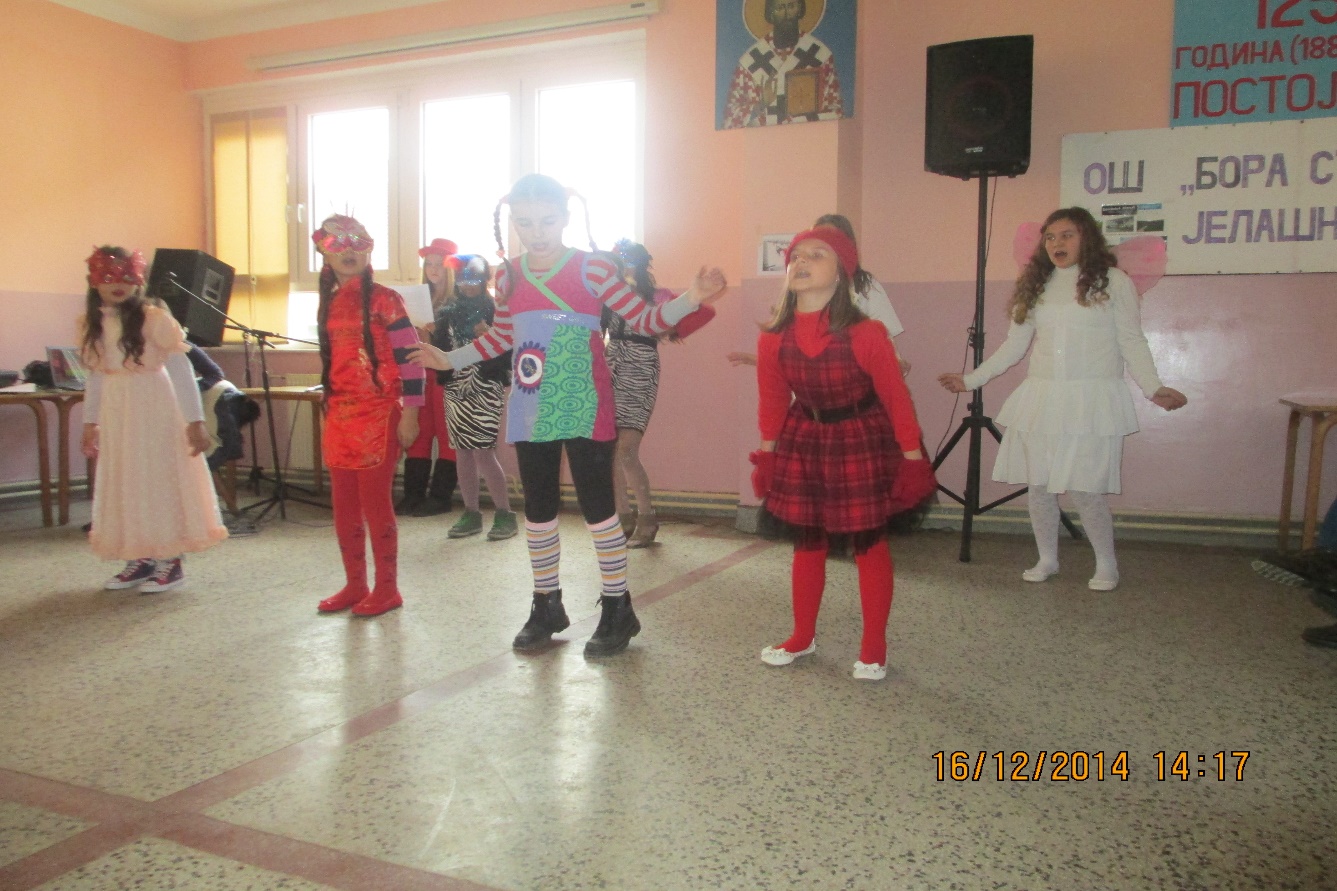 Поново плешемо...Гатара и млада Рускиња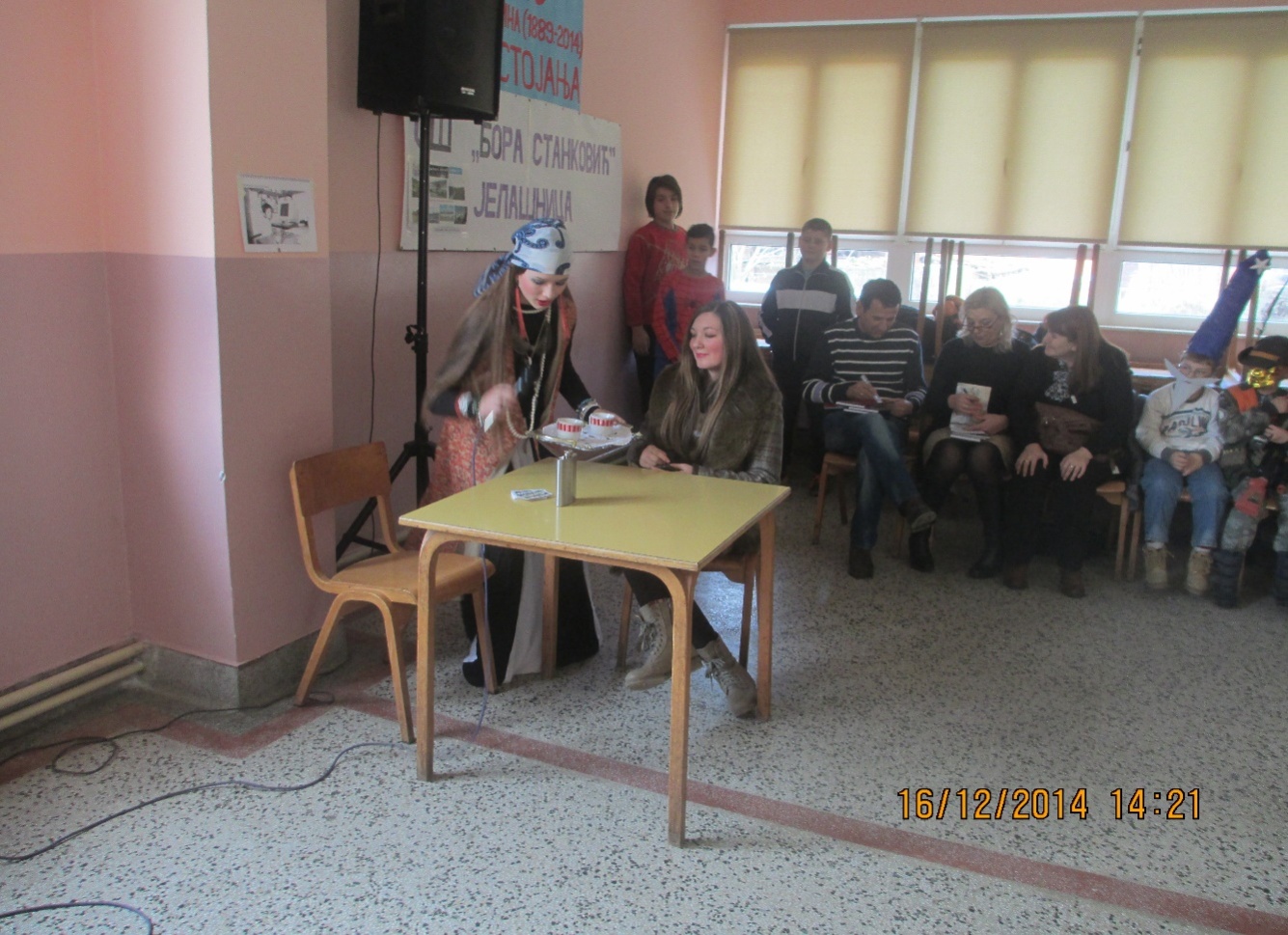 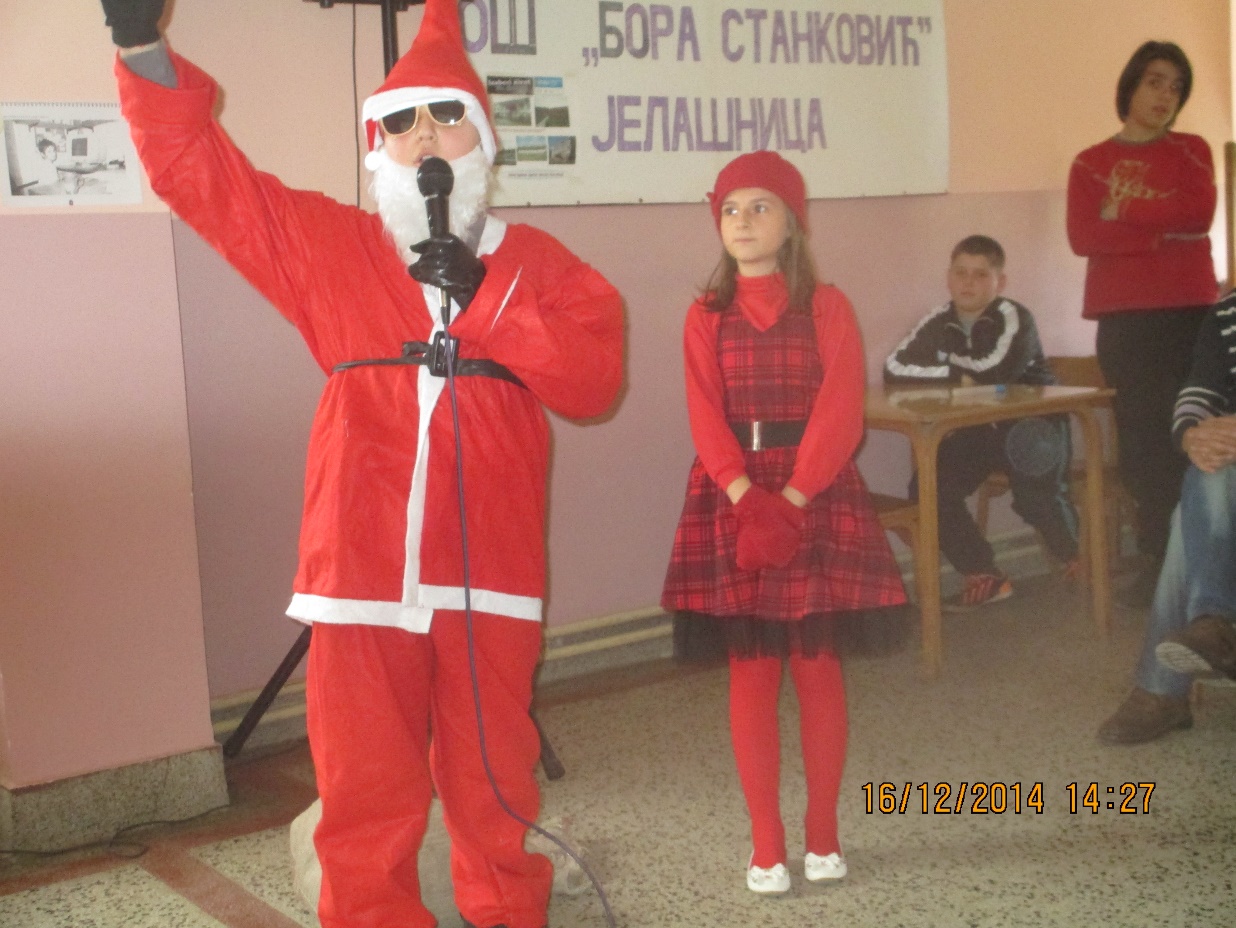 Деда Мраз и ЦрвенкапаСа маскама и без њих...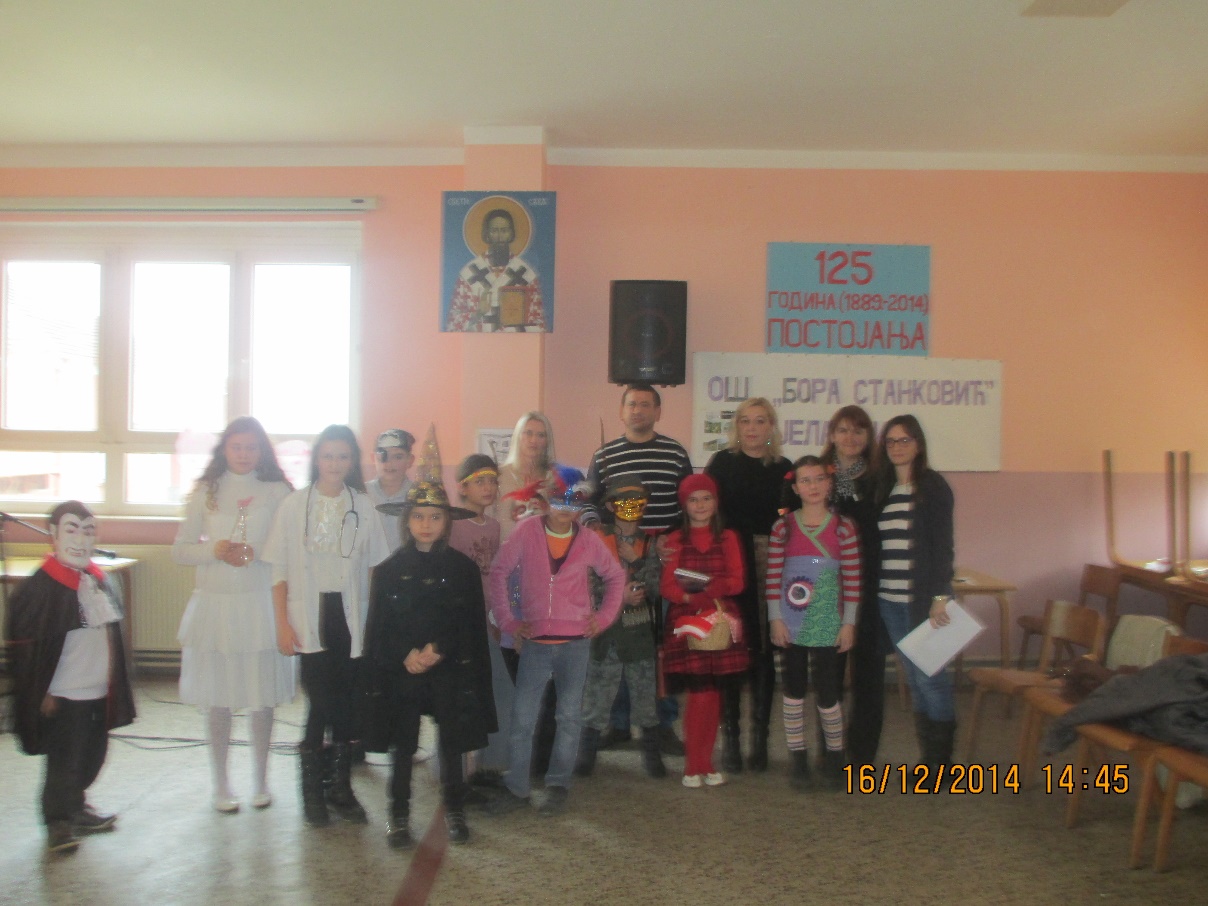 29.12.2014. Седница Наставничког већа30.12.2014. Крај првог полугодишта и почетак зимског распуста